Year 2 Home learning: WB 16.11.20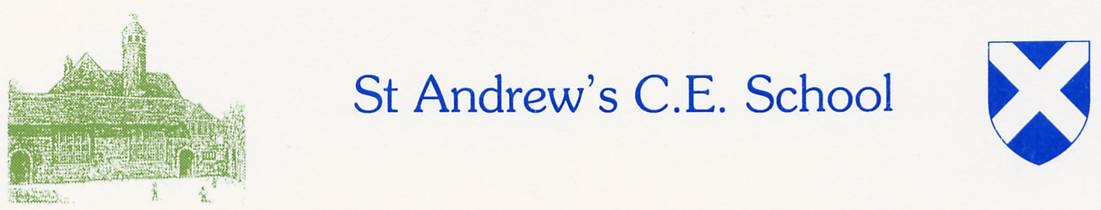 This is your child’s learning for the week where you can access the different learning on each day. If you need any assistance, please contact your child’s class teacher. Most of the learning is accessible on any device with the internet and you will need a device to access ‘Zoom’ (either by website or by browser.) The blue text can be clicked on to take you straight to the website/webpage where there are videos and the learning expected. Please complete learning in a home learning book provided by school or on paper and then upload this to See-Saw so that your teacher can see it and respond to it. Day of the week.VALUESNumber bonds practice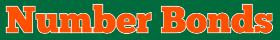 Maths Learning (WR)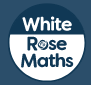 Activity breaksActivity breaksReadingPhonics: Watch the videos below and practice the sounds English (writing) Live lessonWider curriculum + RE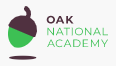 MondayShow our value of the month –UNITY and record it in your values passport or in your home learning book.Practice your numbers bonds using the awesome game “Hit the Button” – click the link to go straight to the website J Focus on 0-10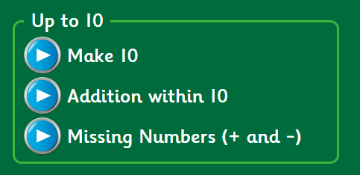 Move on to 0-20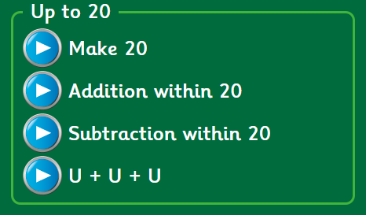 There are more challenges on there…up to 100!Good luck!Hit the ButtonJoe Wicks 5 minute exercise part 1:AND/ ORSet a timer and:Jog on the spot for one minute.Do as many press-ups as you can in one minute.Do as many star jumps as you can in one minute.Do as many squats as you can in one minute.Read a book. Draw a picture and write 3 sentences about what you’ve read.  Would you recommend it to a friend?tch makes ch sound.Daily lesson: 11:00-12:00Your zoom link and password will be sent in a separate email. Please arrive promptly to start with your resources readyYour child will be able to access the same link each day at the same time for their live lesson. Geography – What is a continent?  Lesson 2TuesdayShow our value of the month –UNITY and record it in your values passport or in your home learning book.Practice your numbers bonds using the awesome game “Hit the Button” – click the link to go straight to the website J Focus on 0-10Move on to 0-20There are more challenges on there…up to 100!Good luck!Add 2 digit and 1 digitJoe Wicks 5 minute exercise part 2:AND/ ORSet a timer and:Jog on the spot for one minute.Do as many press-ups as you can in one minute.Do as many star jumps as you can in one minute.Do as many squats as you can in one minute.Read a book. Draw a picture and write 3 sentences about what you’ve read.  Would you recommend it to a friend?ph makes the “f” soundDaily lesson: 11:00-12:00Your zoom link and password will be sent in a separate email. Please arrive promptly to start with your resources readyYour child will be able to access the same link each day at the same time for their live lesson. History – Remembrance day  Lesson 2WednesdayShow our value of the month –UNITY and record it in your values passport or in your home learning book.Practice your numbers bonds using the awesome game “Hit the Button” – click the link to go straight to the website J Focus on 0-10Move on to 0-20There are more challenges on there…up to 100!Good luck!Add 2 digit and 1 digit activityCosmic kids Yoga:AND/ ORSet a timer and:Jog on the spot for one minute.Do as many press-ups as you can in one minute.Do as many star jumps as you can in one minute.Do as many squats as you can in one minute.Read a book. Draw a picture and write 3 sentences about what you’ve read.  Would you recommend it to a friend?g and dge make “j” sound.Daily lesson: 11:00-12:00Your zoom link and password will be sent in a separate email. Please arrive promptly to start with your resources readyYour child will be able to access the same link each day at the same time for their live lesson. PSHE – Happy hands are healthy hands’Lesson 2ThursdayShow our value of the month –UNITY and record it in your values passport or in your home learning book.Practice your numbers bonds using the awesome game “Hit the Button” – click the link to go straight to the website J Focus on 0-10Move on to 0-20There are more challenges on there…up to 100!Good luck!Add 3 1 digit numbers.Joe Wicks 5 minute exercise part 3 :AND/ ORSet a timer and:Jog on the spot for one minute.Do as many press-ups as you can in one minute.Do as many star jumps as you can in one minute.Do as many squats as you can in one minute.Read a book. Draw a picture and write 3 sentences about what you’ve read.  Would you recommend it to a friend?mb makes the “m” sound.Daily lesson: 11:00-12:00Your zoom link and password will be sent in a separate email. Please arrive promptly to start with your resources readyYour child will be able to access the same link each day at the same time for their live lesson. Science – How does the weather change across the seasons? Lesson 2FridayShow our value of the month –UNITY and record it in your values passport or in your home learning book.Practice your numbers bonds using the awesome game “Hit the Button” – click the link to go straight to the website J Focus on 0-10Move on to 0-20There are more challenges on there…up to 100!Good luck!bonds to 100Cosmic kids Yoga:AND/ ORSet a timer and:Jog on the spot for one minute.Do as many press-ups as you can in one minute.Do as many star jumps as you can in one minute.Do as many squats as you can in one minute.Read a book. Draw a picture and write 3 sentences about what you’ve read.  Would you recommend it to a friend?gn and kn make the “n” sound.Daily lesson: 11:00-12:00Your zoom link and password will be sent in a separate email. Please arrive promptly to start with your resources readyYour child will be able to access the same link each day at the same time for their live lesson. Music – Pulse - Lesson 2